El doctorando hará llegar el presente documento debidamente cumplimentado, junto con la lista de publicaciones relacionadas con la Tesis y los CV de los dos especialistas externos propuestos, a la coordinación del Programa (elisacas@ucm.es)11 No olvidar que deben cumplirse antes los requerimientos del procedimiento interno del PD Astrofísica2Adjuntar la lista de publicaciones derivadas de la Tesis Doctoral. 3Adjuntar un CV resumido y reciente (tipo CVA), en inglés o en español y en formato libre.4 En caso de solicitar Mención Internacional, un miembro externo y su suplente deben ser doctores con filiación fuera de España.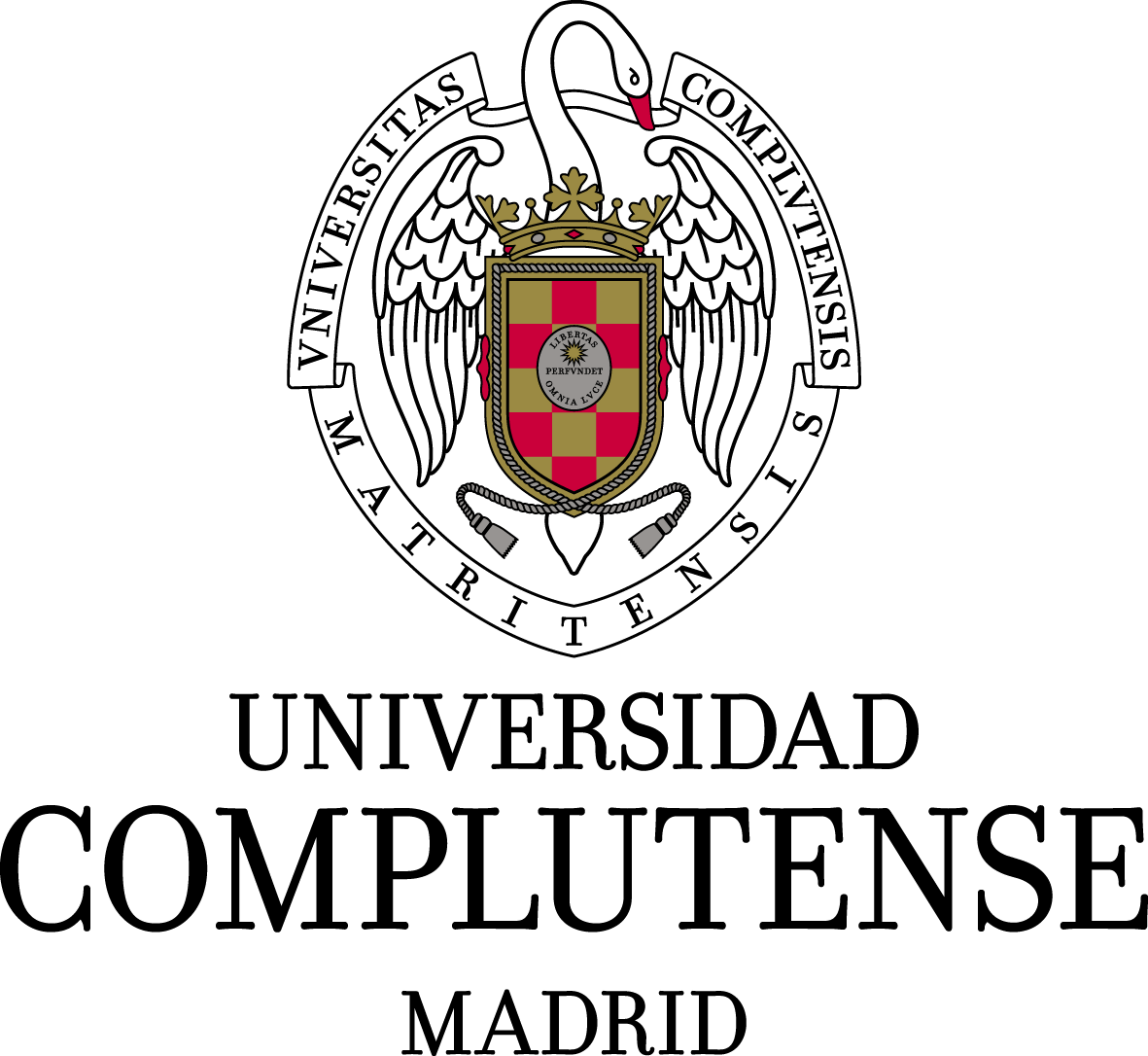 PROGRAMA DE DOCTORADO EN ASTROFÍSICADEPÓSITO DE LA TESIS DOCTORAL INFORMACIÓN PARA LA COMISIÓN ACADÉMICA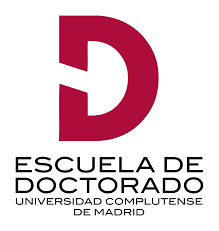 DATOS ALUMNA/O2DATOS ALUMNA/O2DATOS ALUMNA/O2Apellidos y nombre:Apellidos y nombre:Apellidos y nombre:Correo electrónico institucional:Correo electrónico institucional:Correo electrónico institucional:Título definitivo de la Tesis: Título definitivo de la Tesis: Título definitivo de la Tesis: TutorDirector/res:TutorTutorFormato publicaciones:                 Sí              No Formato publicaciones:                 Sí              No Mención Doctorado Industrial:    Sí             No Mención Internacional:                 Sí              No Mención Internacional:                 Sí              No Convenio de cotutela:                    Sí             No PROPUESTA DE EXPERTAS/OS EXTERNAS/OS3PROPUESTA DE EXPERTAS/OS EXTERNAS/OS3PROPUESTA DE EXPERTAS/OS EXTERNAS/OS3Apellidos y nombre: Centro de adscripción y país del centro:Número de DNI-NIE o pasaporte:Nacionalidad:Correo electrónico:Apellidos y nombre: Centro de adscripción y país del centro:Número de DNI-NIE o pasaporte:Nacionalidad:Correo electrónico:Apellidos y nombre: Centro de adscripción y país del centro:Número de DNI-NIE o pasaporte:Nacionalidad:Correo electrónico:Apellidos y nombre: Centro de adscripción y país del centro:Número de DNI-NIE o pasaporte:Nacionalidad:Correo electrónico:Apellidos y nombre: Centro de adscripción y país del centro:Número de DNI-NIE o pasaporte:Nacionalidad:Correo electrónico:Apellidos y nombre: Centro de adscripción y país del centro:Número de DNI-NIE o pasaporte:Nacionalidad:Correo electrónico:RELACIÓN DE LOS MIEMBROS PROPUESTOS PARA EL TRIBUNAL4RELACIÓN DE LOS MIEMBROS PROPUESTOS PARA EL TRIBUNAL4TITULARESTITULARESUCMNombre y departamento:UCMNombre y departamento:EXTERNOSNombre y centro:EXTERNOSNombre y centro:EXTERNOSNombre y centro:SUPLENTESSUPLENTESUCMNombre y departamento:UCMNombre y departamento:EXTERNOSNombre y centro:EXTERNOSNombre y centro:EXTERNOSNombre y centro: